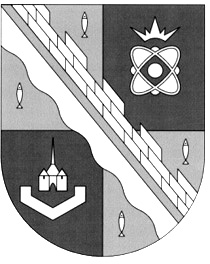 СОВЕТ ДЕПУТАТОВ МУНИЦИПАЛЬНОГО ОБРАЗОВАНИЯСОСНОВОБОРСКИЙ ГОРОДСКОЙ ОКРУГ ЛЕНИНГРАДСКОЙ ОБЛАСТИ(ТРЕТИЙ СОЗЫВ)Р Е Ш Е Н И Еот 22.05.2019 года № 46На основании Областного закона Ленинградской области от 11.02.2015 N1-оз «Об особенностях формирования органов местного самоуправления муниципальных образований Ленинградской области» (в редакции от 21 апреля 2019 года) и руководствуясь частью 9 статьи 44 Федерального закона от 06.10.2003 N131-ФЗ «Об общих принципах организации местного самоуправления в Российской Федерации», статьей 66 Устава муниципального образования Сосновоборский городской округ Ленинградской области (в редакции от 13 февраля 2019 года), совет депутатов Сосновоборского городского округа Ленинградской областиР Е Ш И Л:1. Внести следующие изменения в Устав муниципального образования Сосновоборский городской округ Ленинградской области (в редакции, действующей с 13 февраля 2019 года):1.1. часть 3 статьи 1 изложить в новой редакции:«3. Представительный орган городского округа, глава городского округа, администрация городского округа, контрольно-счетный орган городского округа находятся по адресу: Ленинградская область, город Сосновый Бор, улица Ленинградская, дом 46.»1.2. пункт 5 статьи 4 изложить в новой редакции:«5) дорожная деятельность в отношении автомобильных дорог местного значения в границах городского округа и обеспечение безопасности дорожного движения на них, включая создание и обеспечение функционирования парковок (парковочных мест), осуществление муниципального контроля за сохранностью автомобильных дорог местного значения в границах городского округа, организация дорожного движения, а также осуществление иных полномочий в области использования автомобильных дорог и осуществления дорожной деятельности в соответствии с законодательством Российской Федерации;»1.3. пункт 7.2 статьи 4 изложить в новой редакции:«7.2) разработка и осуществление мер, направленных на укрепление межнационального и межконфессионального согласия, поддержку и развитие языков и культуры народов Российской Федерации, проживающих на территории городского округа, реализацию прав коренных малочисленных народов и других национальных меньшинств, обеспечение социальной и культурной адаптации мигрантов, профилактику межнациональных (межэтнических) конфликтов;»1.4. пункт 24 статьи 4 изложить в новой редакции:«24) участие в организации деятельности по накоплению (в том числе раздельному накоплению), сбору, транспортированию, обработке, утилизации, обезвреживанию, захоронению твердых коммунальных отходов;»1.5. пункт 15 части 1 статьи 4.1 изложить в новой редакции:«15) осуществление деятельности по обращению с животными без владельцев, обитающими на территории городского округа;»1.6. часть 4 статьи 15 изложить в новой редакции:«4. Порядок организации и проведения публичных слушаний определяется нормативными правовыми актами представительного органа городского округа и должен предусматривать заблаговременное оповещение жителей городского округа о времени и месте проведения публичных слушаний, заблаговременное ознакомление с проектом муниципального правового акта, другие меры, обеспечивающие участие в публичных слушаниях жителей городского округа, опубликование (обнародование) результатов публичных слушаний, включая мотивированное обоснование принятых решений.»1.7. часть 3 статьи 27 исключить из текста;1.8. статью 28 изложить в новой редакции:«Статья 28. Организация деятельности представительного органа городского округа1. Представительный орган городского округа может осуществлять свои полномочия в случае избрания не менее двух третей от установленной статьей 25 настоящего Устава численности депутатов (правомочный состав).2. Вновь избранный представительный орган городского округа собирается на первое заседание главой городского округа, избранным представительным органом предыдущего созыва, в срок не позднее 30 дней со дня избрания представительного органа в правомочном составе.3. Если первое заседание не назначено главой городского округа в установленный частью 2 настоящей статьи срок, дату и время проведения первого заседания определяет старейший по возрасту депутат.4. Первое заседание представительного органа городского округа открывает и ведет до избрания председателя представительного органа городского округа старейший по возрасту депутат.5. Порядок избрания председателя представительного органа городского округа определяется регламентом представительного органа городского округа в соответствии с настоящим Уставом.6. После избрания председателя представительного органа городского округа вновь избранный представительный орган городского округа приступает к процедуре избрания главы городского округа, возглавляющего администрацию городского округа.7. Заседания представительного органа городского округа считаются правомочными, если на них присутствует более половины от установленной статьей 25 настоящего Устава численности депутатов и проводятся не реже одного раза в три месяца.8. Организация деятельности представительного органа городского округа устанавливается регламентом представительного органа городского округа.»1.9. пункт 1 части 3 статьи 29 изложить в новой редакции:«1) о досрочном освобождении от занимаемой должности председателя представительного органа городского округа, заместителя председателя представительного органа городского округа;»1.10. статью 29 дополнить частью 6 следующей редакции:«6. Нормативный правовой акт, принятый представительным органом городского округа, направляется главе городского округа, возглавляющему администрацию городского округа, для подписания и обнародования в течение 10 дней.Глава городского округа, возглавляющий администрацию городского округа, имеет право отклонить нормативный правовой акт, принятый представительным органом городского округа. В этом случае указанный нормативный правовой акт в течение 10 дней возвращается в представительный орган городского округа с мотивированным обоснованием его отклонения либо с предложениями о внесении в него изменений и дополнений. Если глава городского округа отклонит нормативный правовой акт, он вновь рассматривается представительным органом городского округа. Если при повторном рассмотрении указанный нормативный правовой акт будет одобрен в ранее принятой редакции большинством не менее двух третей от установленной численности депутатов представительного органа городского округа, он подлежит подписанию главой городского округа в течение семи дней и обнародованию.»1.11. статью 35 изложить в новой редакции:«Статья 35. Председатель представительного органа городского округа1. Председатель представительного органа городского округа избирается тайным голосованием из числа депутатов представительного органа городского округа на срок полномочий представительного органа городского округа.2. Председатель представительного органа городского округа в своей деятельности руководствуется Конституцией Российской Федерации, федеральным и областным законодательством, настоящим Уставом и правовыми актами представительного органа городского округа, принятыми в пределах его компетенции.3. Председатель представительного органа городского округа подконтролен и подотчетен представительному органу городского округа.4. Председатель представительного органа городского округа может быть освобожден досрочно от занимаемой должности решением представительного органа городского округа, принятым тайным голосованием.Председатель представительного органа городского округа также считается освобожденным досрочно от занимаемой должности с момента прекращения его полномочий как депутата городского округа либо со дня досрочного прекращения полномочий представительного органа городского округа.5. Председатель представительного органа городского округа представляет представительному органу городского округа ежегодные отчеты о результатах своей деятельности, в том числе о решении вопросов, поставленных представительным органом городского округа.Порядок и сроки проведения отчета председателя представительного органа городского округа перед представительным органом городского округа, устанавливаются правовым актом представительного органа городского округа.6. Председатель представительного органа городского округа:1) организует деятельность представительного органа городского округа в соответствии с законодательством, настоящим Уставом и регламентом представительного органа городского округа;2) представляет представительный орган городского округа в отношениях с органами местного самоуправления городского округа и других муниципальных образований, органами государственной власти, гражданами и организациями;3) председательствует на заседаниях представительного органа городского округа;4) подписывает в порядке, установленном настоящим Уставом и регламентом представительного органа городского округа муниципальные правовые акты, принятые представительным органом городского округа;5) издает постановления и распоряжения по вопросам организации деятельности представительного органа городского округа;6) подписывает протоколы заседаний представительного органа городского округа;7) формирует аппарат представительного органа городского округа, осуществляя при этом в отношении его работников права и обязанности работодателя, организует и контролирует работу аппарата представительного органа городского округа;8) распоряжается средствами бюджета городского округа, предусмотренными для обеспечения деятельности представительного органа и депутатов представительного органа городского округа;9) без доверенности действует от имени представительного органа городского округа, в том числе в судах;10) информирует население городского округа о работе представительного органа городского округа;11) исполняет иные полномочия, установленные правовыми актами представительного органа городского округа по вопросам организации деятельности представительного органа городского округа.7. Председатель представительного органа городского округа должен соблюдать ограничения и запреты и исполнять обязанности, которые установлены Федеральным законом от 25 декабря 2008 года N 273-ФЗ «О противодействии коррупции» и другими федеральными законами.8. Полномочия председателя представительного органа городского округа, осуществляющего свои полномочия на постоянной основе, прекращаются досрочно в случае несоблюдения ограничений, установленных Федеральным законом от 6 октября 2003 года N131-ФЗ «Об общих принципах организации местного самоуправления в Российской Федерации».9. Гарантии осуществления полномочий председателя представительного органа городского округа устанавливаются муниципальными правовыми актами представительного органа городского округа в соответствии с федеральными законами, законами Ленинградской области и настоящим Уставом.»1.12. статью 36 изложить в новой редакции:«Статья 36. Заместитель председателя представительного органа городского округа1. Заместитель председателя представительного органа городского округа избирается тайным голосованием из числа депутатов представительного органа городского округа на срок полномочий представительного органа городского округа.2. Заместитель председателя представительного органа городского округа может быть освобожден досрочно от занимаемой должности решением представительного органа городского округа, принятым тайным голосованием.Заместитель председателя представительного органа городского округа также считается освобожденным досрочно от занимаемой должности с момента прекращения его полномочий как депутата городского округа либо со дня досрочного прекращения полномочий представительного органа городского округа.3. Заместитель председателя представительного органа городского округа подконтролен и подотчетен представительному органу городского округа и председателю представительного органа городского округа.4. Заместитель председателя представительного органа городского округа:1) исполняет полномочия председателя представительного органа городского округа в период его отсутствия;2) выполняет поручения представительного органа городского округа и председателя представительного органа городского округа;3) выполняет иные обязанности, установленные настоящим Уставом и регламентом представительного органа городского округа.5. Заместитель председателя представительного органа городского округа должен соблюдать ограничения и запреты и исполнять обязанности, которые установлены Федеральным законом от 25 декабря 2008 года N 273-ФЗ «О противодействии коррупции» и другими федеральными законами.6. Полномочия заместителя председателя представительного органа городского округа прекращаются досрочно в случае несоблюдения ограничений, установленных Федеральным законом от 6 октября 2003 года N131-ФЗ «Об общих принципах организации местного самоуправления в Российской Федерации».7. Гарантии осуществления полномочий заместителя председателя представительного органа городского округа устанавливаются муниципальными правовыми актами представительного органа городского округа в соответствии с федеральными законами, законами Ленинградской области и настоящим Уставом.»1.13. пункт 4 части 3 статьи 37 изложить в новой редакции:«4) рассматривают и исполняют поручения представительного органа городского округа, председателя представительного органа городского округа и его заместителя;»1.14. второй абзац части 4 статьи 37 изложить в новой редакции:«Каждый депутат представительного органа, за исключением председателя представительного органа городского округа, обязан состоять в одной из постоянных комиссий. Один и тот же депутат представительного органа не может состоять более чем в трех постоянных комиссиях.»1.15. статью 42 изложить в новой редакции:«Статья 42. Глава городского округа – высшее должностноелицо городского округа1. Глава городского округа является высшим должностным лицом городского округа и наделяется настоящим Уставом в соответствии со статьей 36 Федерального Закона от 6 октября 2003 года N131-ФЗ «Об общих принципах организации местного самоуправления в Российской Федерации» собственными полномочиями по решению вопросов местного значения.2. Глава городского округа имеет наименование «глава муниципального образования Сосновоборский городской округ Ленинградской области».Сокращенное наименование главы городского округа – «глава Сосновоборского городского округа».3. Глава городского округа в своей деятельности руководствуется Конституцией Российской Федерации, федеральным и областным законодательством, настоящим Уставом и правовыми актами представительного органа городского округа, принятыми в пределах его компетенции.4. Глава городского округа осуществляет свою деятельность на постоянной основе.5. Глава городского округа подконтролен и подотчетен населению городского округа и представительному органу городского округа.6. Глава городского округа возглавляет администрацию городского округа.Глава городского округа не реже одного раза в год обязан отчитываться перед населением городского округа о своей деятельности, о результатах деятельности администрации городского округа и иных подведомственных ему органов местного самоуправления городского округа.Глава городского округа также обязан отчитываться перед населением по требованию избирателей городского округа, если данное требование поддержано не менее 1 процентом избирателей городского округа.7. Глава городского округа представляет представительному органу городского округа ежегодные отчеты о результатах своей деятельности, о результатах деятельности администрации городского округа и иных подведомственных ему органов местного самоуправления городского округа, в том числе о решении вопросов, поставленных представительным органом городского округа.Порядок и сроки проведения отчета главы городского округа перед представительным органом городского округа, устанавливаются правовым актом представительного органа городского округа.»1.16. статью 43 изложить в новой редакции:«Статья 43. Порядок избрания и вступления в должность главы городского округа1. Избранный в составе, необходимом для осуществления своих полномочий, представительный орган городского округа на первом своем заседании избирает из своего состава тайным голосованием главу городского округа, возглавляющего администрацию городского округа. Порядок избрания главы городского округа устанавливается регламентом представительного органа городского округа.2. Глава городского округа избирается на срок полномочий представительного органа городского округа.3. Глава городского округа, избранный представительным органом городского округа из своего состава и возглавляющий администрацию городского округа, вступает в должность с момента прекращения полномочий депутата представительного органа городского округа.4. После прекращения полномочий депутата представительного органа городского округа и вступления в должность, глава городского округа произносит присягу: «Клянусь верно служить жителям Сосновоборского городского округа, добросовестно выполнять возложенные на меня высокие обязанности главы муниципального образования Сосновоборский городской округ, уважать и защищать права и свободы человека, соблюдать Конституцию Российской Федерации, законы Российской Федерации и Ленинградской области, Устав Сосновоборского городского округа.»1.17. статью 44 изложить в новой редакции:«Статья 44. Полномочия главы городского округа1. При исполнении собственных полномочий высшего должностного лица городского округа глава городского округа:1) представляет городской округ в отношениях с органами местного самоуправления других муниципальных образований, органами государственной власти, гражданами и организациями, без доверенности действует от имени городского округа;2) заключает договоры и соглашения от имени городского округа по вопросам межмуниципального и международного сотрудничества городского округа и вносит их на утверждение представительного органа городского округа;3) распоряжается средствами бюджета городского округа, предусмотренными для обеспечения деятельности главы городского округа;4) выходит с представлениями от имени городского округа о награждении граждан государственными наградами;5) от имени городского округа производит награждение граждан и организаций;6) по поручению представительного органа городского округа, вносит в Законодательное Собрание Ленинградской области в порядке законодательной инициативы от имени городского округа проекты областных законов;7) присваивает наименования улицам, площадям и иным территориям проживания граждан в городском округе, осуществляет их переименование в порядке, предусмотренном нормативным правовым актом представительного органа городского округа;8) вправе требовать созыва внеочередного заседания представительного органа городского округа.9) подписывает и обнародует в порядке, установленном частью 6 статьи 29 настоящего Устава муниципальные нормативные правовые акты, принятые представительным органом городского округа;10) обеспечивает осуществление органами местного самоуправления городского округа полномочий по решению вопросов местного значения и отдельных государственных полномочий, переданных органам местного самоуправления городского округа федеральными законами и законами Ленинградской области;11) исполняет иные полномочия, возложенные на него законодательством и настоящим Уставом.2. Глава городского округа исполняет полномочия главы администрации городского округа, установленные законодательством Российской Федерации, Ленинградской области и настоящим Уставом.»1.18. статью 45 изложить в новой редакции:«Статья 45. Правовые акты главы городского округаГлава городского округа в пределах своих полномочий, установленных законодательством Российской Федерации и Ленинградской области, настоящим Уставом и нормативными правовыми актами представительного органа городского округа, издает муниципальные правовые акты в форме постановлений и распоряжений.»1.19. в статье 46 части 4 и 5 изложить в новой редакции, а части 6 и 7 исключить из текста:«4. В случае досрочного прекращения полномочий главы городского округа либо применения к нему по решению суда мер процессуального принуждения в виде заключения под стражу или временного отстранения от должности, его полномочия, временно, до вступления в должность вновь избранного главы городского округа, исполняет первый заместитель главы администрации городского округа.5. В случае досрочного прекращения полномочий главы городского округа избрание главы городского округа осуществляется в порядке и сроки, предусмотренные законодательством.»1.20. часть 3 статьи 50 исключить из текста:1.21. статью 51 изложить в новой редакции:«Статья 51. Глава администрации городского округаАдминистрацию городского округа возглавляет глава городского округа, избираемый представительным органом городского округа из своего состава и исполняющий полномочия главы администрации городского округа, предусмотренные законодательством и настоящим Уставом.»1.22. статью 52 исключить из текста;1.23. статью 54 исключить из текста;1.24. часть 2 статьи 55.4 дополнить пунктом 1.1 в следующей редакции:«1.1) председателем представительного органа городского округа;»2. Направить настоящее решение для его государственной регистрации в Управление Министерства юстиции Российской Федерации по Ленинградской области.3. Настоящее решение опубликовать в городской газете «Маяк» после его государственной регистрации в Управлении Министерства юстиции Российской Федерации по Ленинградской области.4. Настоящее решение вступает в силу не ранее чем по истечении срока полномочий представительного органа городского округа действующего состава.Глава Сосновоборскогогородского округа                                                                                 А.В. Иванов«О внесении изменений в Устав муниципального образования Сосновоборский городской округ Ленинградской области»